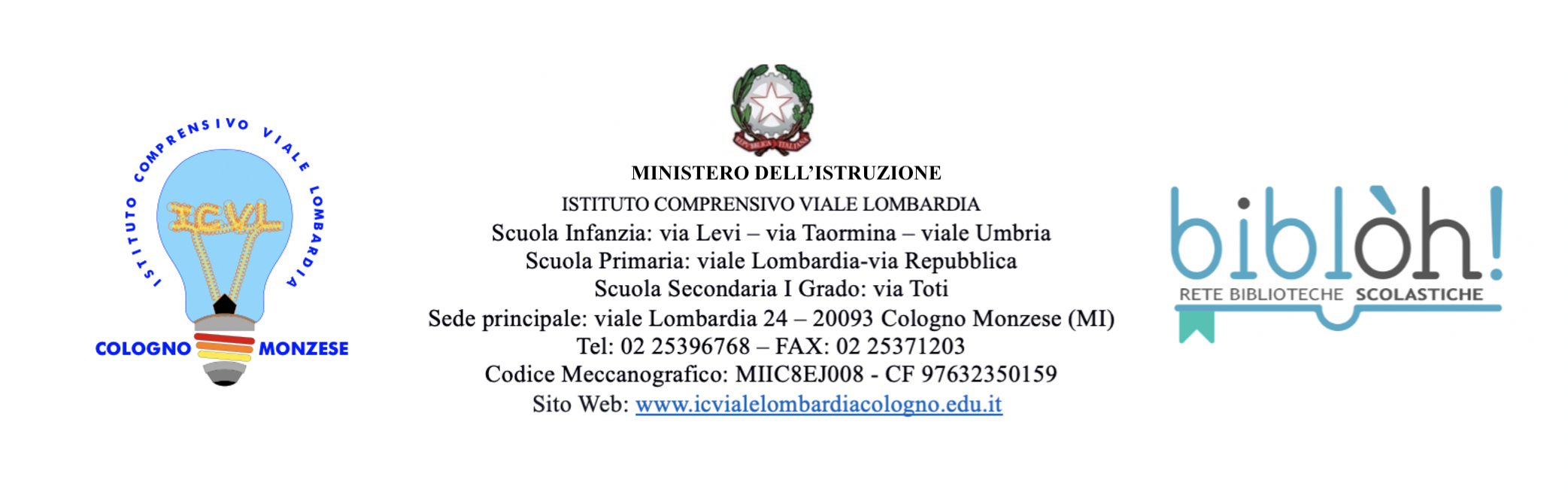  COMODATO D’USO TEMPORANEODI STRUMENTO PER LA FORMAZIONE DEI DOCENTIIl/la sottoscritto/a …………………………………………………………………………………………………………..DOCENTE della CLASSE………SEZIONE …….PLESSO ……………………………………………………...DICHIARAdi ricevere dall’Istituto Comprensivo di Viale Lombardia, in comodato d’uso  temporaneo, un ……………………….n……………………………………….precisando che lo stesso verrà utilizzato a soli scopi formativi e verrà restituito alla scuola, nelle stesse condizioni in cui è stato consegnato, non appena terminata l’attività (se la formazione si svolge in diverse sessioni al pomeriggio, il device può essere portato a domicilio, ma deve essere riconsegnato il mattino successivo).A tal fine, ai sensi della legge 445/2000 artt. 46 e 47, consapevole che l’Istituzione Scolastica potrà avviare accertamenti nel merito e consapevole delle conseguenze di legge cui è assoggettato in caso di dichiarazioni mendaci, dichiara di non essere in possesso di alcuna strumentazione necessaria all’attività formativa.COLOGNO MONZESE, ……………….              FIRMA                                                               …………………………………………………………….                  